A melléknevek fokozásánál a fent található szavakra kicsit más szabályok érvényesek, ezért tekintjük őket kivételeknek.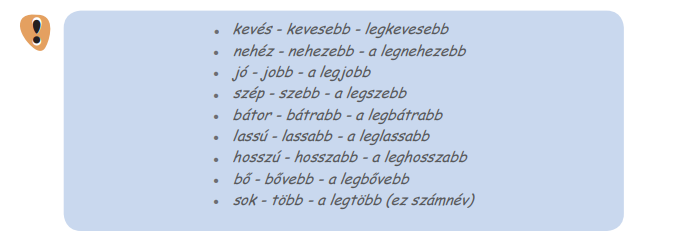 Keresd ki az alábbi közmondásokban a mellékneveket, húzd alá majd helyettesítsd a táblázatba és fokozd őket!A harag rossz tanácsadó. Okos enged, szamár szenved. Ritka, mint a fehér holló. Ha már lúd, legyen kövér.Pótold a hiányzó mássalhangzókat a fokozott melléknevekben!
hango __ abb, ki __ ebb, fri __ ebb, la __ úbb, legoko __ abb, legügye __ ebb, legho __ abb,

legro __ abb, me __ ebb, legillato __abb, súlyo __ abbMilyen magánkhangzók hiányoznak a melléknevek végén? Helyettesítsd be!savany__ , keser__ , sűr__ , szomor __ , jósziv __, szörny __, hi__ , gömböly __, lass __, olcs__

4. Fokozd a megfelelő mellékneveket! Ügyelj a szóvégi magánhangzókra! 
drága - gazdag - gyors - magas - nagy - széles

a.Az Eiffel-torony ...........................................................
A Sears Tower ..............................................................
A Mount Everest ...........................................................

b. Az üzletember ...............................................................
A miniszterelnök ...........................................................
Bill Gates ....................................................................... 

c. Franciaország ................................................................
Kanada ..........................................................................
Oroszország ...................................................................

 d.
 Az autó ..........................................................................
 A vonat ..........................................................................
 A repülőgép ...................................................................

e. 
A főutca .........................................................................
A Duna ...........................................................................
Az Amazonas .................................................................

f.
A kenyér ...........................................................................
A  tojás .............................................................................
A benzin ............................................................................ALAPFOKKÖZÉPFOKFELSŐFOK